 400 р за 1 единицу техники250 р- за трактор170 р- прицеп230 р- снегоход60р - комбайнСчитайте QR-код в мобильном приложении банка или на устройстве самообслуживания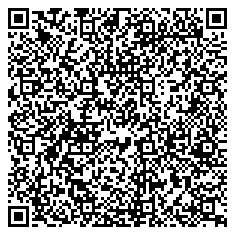 Получатель: ИНН 4205044165   КПП 420501001УФК по Кемеровской области - Кузбассу (Управление гостехнадзора Кузбасса, лицевой счёт № 04392004080) Расчетный счет: 03100643000000013900Банк получателя: ОТДЕЛЕНИЕ КЕМЕРОВО БАНКА РОССИИ//УФК по Кемеровской области-Кузбассу г. КемеровоБИК 013207212Корреспондентский счет: 40102810745370000032КБК 856 1 08 07142 01 1031 110ОКТМО 32546000Назначение платежа: госпошлина за _ТО______(указывать согласно ст.333.33 Налогового кодекса РФ)Считайте QR-код в мобильном приложении банка или на устройстве самообслуживания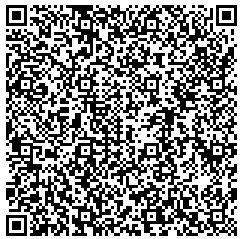 Получатель: ИНН 4205044165   КПП 420501001УФК по Кемеровской области - Кузбассу (Управление гостехнадзора Кузбасса, лицевой счёт № 04392004080) Расчетный счет: 03100643000000013900Банк получателя: ОТДЕЛЕНИЕ КЕМЕРОВО БАНКА РОССИИ//УФК по Кемеровской области-Кузбассу г. КемеровоБИК 013207212Корреспондентский счет: 40102810745370000032КБК 856 1 15 02020 02 0003 140ОКТМО 32546000Назначение платежа: платежи, взимаемые госорганами осмотр ____ (постановление РЭК КО № 526 от 18.12.2013 г.)